领袖演说智慧密训营！课程收益：一个不会讲话的领导、一个没有影响力的领导会留住员工吗？一个没有梦想的领导能给员工未来吗？一个不会激励员工的能力能让员工凝聚斗志、拥戴爱护吗？
答案是：不能！不能！不能！开课时间：每次四天三夜，每年6—8次，终身复学！最近一期2020.11.7-2020.11.8  |  主讲：亮剑老师  |  课程价格：49800元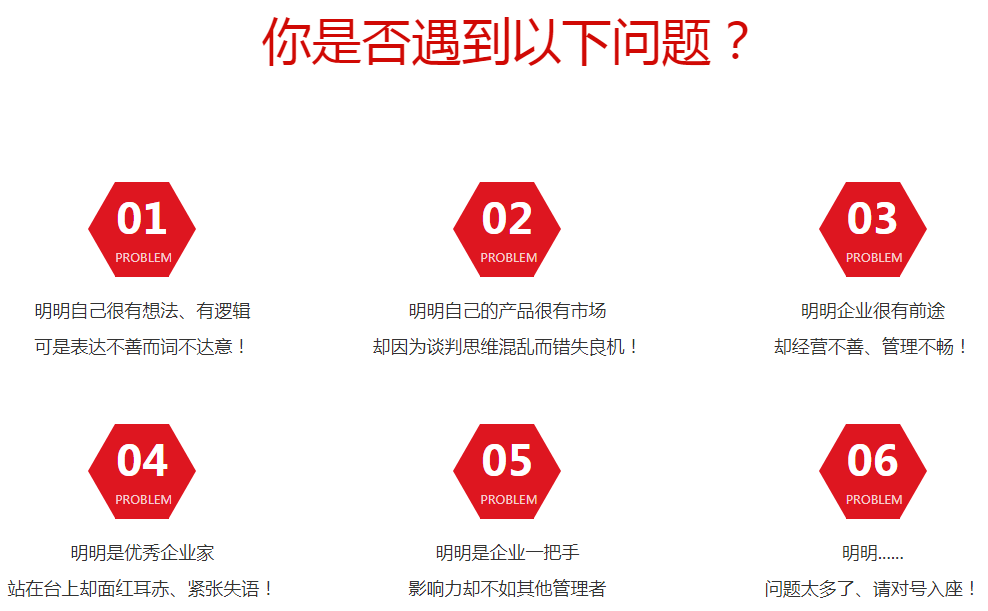 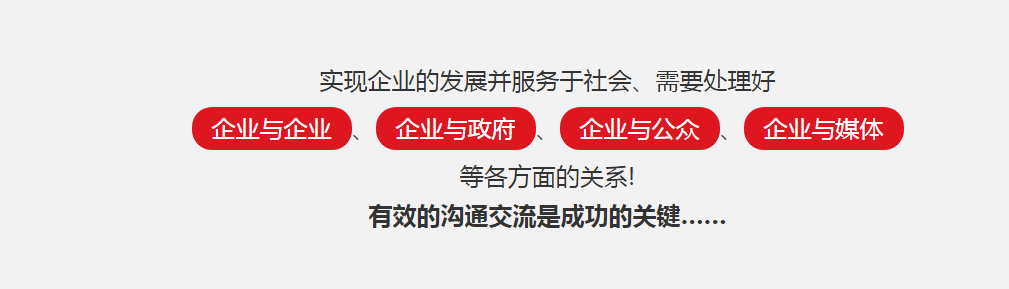 四天三夜系统专业训练、掌握职场/生活演讲与口才每个环节手把手教，一步步做，展现你的魅力与才华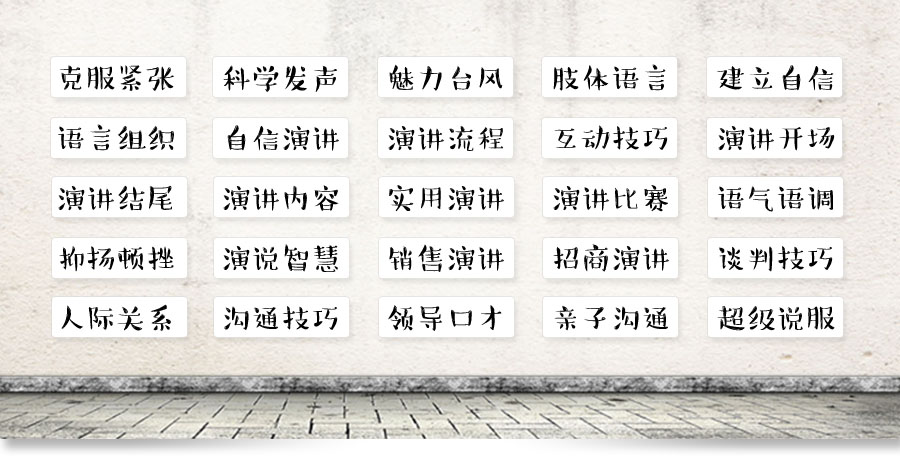 亮剑领袖演说智慧密训营 课程大纲手把手教，一步步做，展现你的魅力与才华亮剑总裁管理智慧研修班 主讲老师亮剑老师领衔、助教皆来自教龄10年实战团队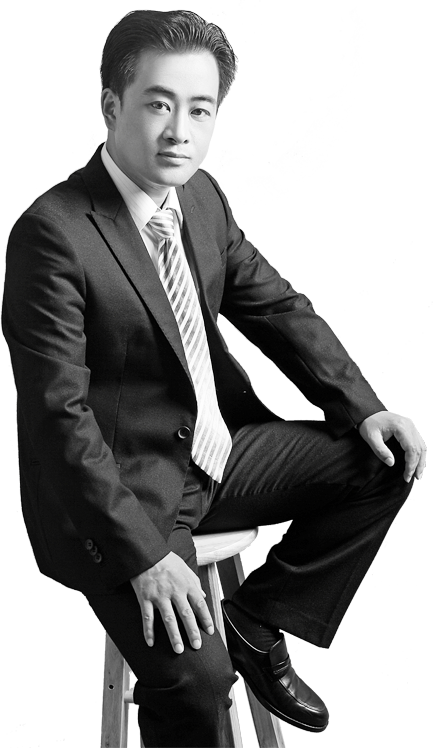 亮剑演讲口才学院 创始人：亮剑老师亮剑智慧国际教育训练集团 创始人         亮剑智慧学系列课程 创始研发人
西安亮剑企业管理咨询有限公司 创始人 董事长
华人高端口才训练第一品牌 --- 亮剑口才学院 创始人
“演说沟通力是第一生产力”理念提出者         口才强国理念创始人及实践者
政治家，企业家资深演讲教练         畅销书作者

亮剑老师从业十多年、专注与演讲口才与沟通交际培训领域，演讲超过4000+场。其创办的的企业截止目前在全国拥有超过70家联赢（加盟）商，拥有丰富的实战管理经验和培训经历。
他的课程就如同其本人：朴实实用、幽默生动。亮剑老师关于演讲口才的理论被被编入中学新课标思想品德教材、同时他本人也是全球多家企业资深顾问......为什么要选择亮剑口才演讲口才标准制定者
亮剑首家制定科学口才观，是“好口才”标准的倡导者和执行者...定期更新、终身免费复训
始终坚持课程内容每月更新、终身免费的演讲与口才辅导
助你与时俱进、持续稳定学习成长...亮剑学员俱乐部
学员覆盖数千个细分行业、10w+人脉资源平台信息互通、资源共享专业品牌、实力品牌
13年一线教学经验 / 100000+学员 / 66家联赢机构 / 超过百位专兼职讲师
服务超过1500家企事业单位一对一专属服务
专属咨询师一对一辅导
为您解决个性化演讲口才问题，培训效果立竿见影...线上线下同步学习
亮剑为您搭建线上教育平台，7*24小时服务
你专属的智囊团随时随地解决演讲口才与人际关系难题系统完善的课程体系
研发团队+讲师团队+教练团队+客服团队
独创演讲口才训练七项标准，助您全面掌握演讲、说话技巧......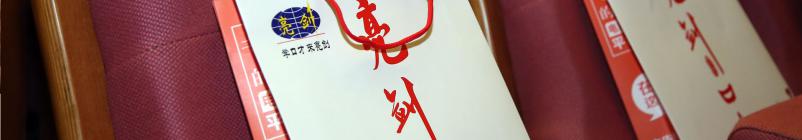 实践平台、公益巡回演讲
走进高校、企业循环演讲
为你提供真实专业的实践舞台、学以致用......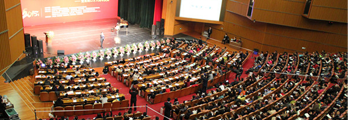  报   名   表课程模块课程模块课程内容第一剑概念篇1、亮剑金口才之七大标准   2、亮剑金口才之亮剑精神再现
3、演讲心理紧张之深层原因与终极解决方案
4、亮剑语录十六条妙用    5、自我突破与潜能无限   6、重建自信新途径
7、克服怯场、控制紧张情绪的魔术技巧及自我调控第二剑领袖风采塑造篇1、自我形象认识   2、身体语言基础   3、个人风采设计   4、领袖衣着三要素
5、形象、气质提升    6、形象灵活化训练   7、领袖风采塑造与演讲礼仪标准
8、领袖形象的心理定位法（自我确认)第三剑亮剑演讲技术篇1、演讲稿架构设计与注意事项   2、开场（龙头）与结尾（凤尾）的完美设计
3、高效组织语言内容的尖端武器—图像记忆法
4、速成演讲架构的成功宝典（一 二 三法）及黄金三点论
5、亮剑式表达与陈述技巧第四剑精彩的有声语言（声音语言）1、发声训练   2、声调力量训练   3、声调顿挫训练   4、气息调整   5、语音修饰第五剑神奇的无声语言1、肢体语言的风彩   2、情绪语言的感染   3、环境语言的妙用
4、色彩语言的吸引   5、书面语言的优美第六剑演讲艺术篇1、亮剑演讲万能公式   2、演讲法术道   3、演讲互动诱导
4、演讲控场技术与处理听众挑战绝招   5、幽默演讲的神奇魅力
6、赞美、感召力、吸引力与煽情大法   7、逻辑思维与思辩能力及思维创新导图第七剑情景讲话篇1、总结陈辞高效会议主持   2、演讲中各种问题解析与应对策略
3、竞聘竞岗就职、欢迎欢送致辞各种聚会演讲万能公式
4、亮剑即兴发言之魔幻公式与现场采访应答妙计
5、祝酒答谢，联欢庆典演讲模式解析   6、高效益的会议召开技巧第八剑沟通管理技术篇1、上下沟通技巧与管理沟通技术   2、商务沟通与处世应变艺术
3、与不同性格的人进行良好沟通的解析术
4、与不同身份、地位的人高效沟通的圆融术   5、人际关系经营管理“双诚术”第九剑沟通说服技巧篇1、说服力的十大法宝与亮剑说服模式   2、公关策略中的经典说服话术
3、潜意识说服与催眠心经   4、纵横说服术与诡辩逻辑第十剑沟通谈判艺术篇1、谈判路线设计、前奏准备及替代方案   2、谈判之议价策略及摸底心经
3、谈判之陷阱与僵持及进攻的必胜法则    4、谈判之开场、收场及反对意见处理
5、谈判节奏把控、需求创造及发问技巧   6、谈判中让步与签约的黄金尺度
7、谈判中的超级洞察力与攻心蘑菇战   8、谈判经典话术及谈判风格塑造第十一剑演讲整体效果篇1、黄金时间把控   2、场地认识利用   3、演讲意图清晰   4、演讲技巧运用
5、使听众永不忘记的三颗原子弹姓    名性 别民 族贴照片处贴照片处籍    贯学 历专 业贴照片处贴照片处★身份证号（必填）★身份证号（必填）★身份证号（必填）出生年月贴照片处贴照片处职    务电   话传 真单位名称手 机单位地址邮政编码邮政编码企业性质公司网址公司网址公司网址E—mailE—mail教育经历工作经历补充说明